LPD
Values Demo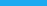 Module OverviewIn this module, learners will reflect on their personal values and compare them with those of the company. Next learners will develop a plan of action to integrate the company’s values into their daily work.Learning Objectives:By the end of this course the learner will be able to:Reflect on and describe their personal attitudes and values that relate to work.Summarize the core values of the company.Discover alignments between their personal values and corporate values.Investigate and describe the impact of the company’s core values in their day to day work.Design a plan to ingrain core values into daily work.Course ContentPre-assessment or surveyVideoLead in: Everyone has valuesExample 1: GenerosityExample 2: ValuesWhat are values?Values are personal beliefs that influence the choices we make. They guide our behavior.Generally, people are predisposed to adopt the values they are raised with.People also tend to believe that those values are “right” because they are the familiar values of their particular culture.Ethical decision making often involves weighing values against each other and choosing which ones to elevate.Conflicts can arise when people have different values, leading to a clash of preferences and priorities.  Reflect on Your ValuesCompany ValuesBe Civil   |    Respect OthersRespect and be considerate of others’ time, don’t ask the impossible, be professional Be a Student   |    Learn LeanSign-up for classes, borrow books from the KPE Lean library, ask questions, take notes, apply what you learnBe Helpful   |    Attentive ListeningListen, offer to help, do the other B's consistently to create the most helpful experience Be Aware   |    Eliminate WasteLook for waste, key metrics – understand and track them, use a challenge flag, look at Gemba boards, ask why again and again Be Accountable   |    Take ResponsibilityTake ownership of your area, complete tasks on-time, get clarity on expectations AlignmentsDescribe the impact of company values on deliverablesAction planReadingQuiz